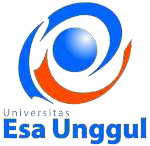 PENGANTAR PERKULIAHANAssalamu’alaikum warakhmatullaahi wabarakaatuh, Salam sejahtrera bagi kita semuaSelamat datang di kampus Cyber University, kampus Universitas Esa Unggul tercinta. Anda salah seorang yang memenuhi syarat mengikuti program e-learning yang berbasis pada pembelajaran online. Anda adalah orang terpilih yang dipersiapkan untuk menjadi insan, manusia Indonesia yang cerdas, riligius dan nasionalis. Siap membangun bangsa dan negara, menjaga persatuan dan kesatuan dalam bingkai Bhinneka Tunggal Ika, dalam wadah Negara Kesatuan Republik Indonesia. Semoga!Billahitaufik walhidayah wassalamualaikum warohmatullahi wabarokatuh Salam untuk kita semuaIDENTITAS MATA KULIAHNama Mata Kuliah	:  Bimbingan dan Konseling Kode Mata Kuliah	:  PSD 311Diskripsi Mata Kuliah        :   Melakukan layanan bimbingan dan penyuluhan di Sekolah Dasar untuk                                                memecahkan permasalahan yang terkait dengan perilaku  siswa dalam                                                pembelajaranTUJUAN PERKULIAHANSetelah selesai pembelajaran diharapkan mahasiswa mampu Melakukan layanan bimbingan dan penyuluhan di Sekolah Dasar untuk memecahkan permasalahan yang terkait dengan perilaku  siswa dalam pembelajaranMETODE PERKULIAHANProses pembelajaran mata kuliah menggunakan tipe pembelajaran full online, yaitu pembelajaran yang diselenggarakan dalam jaringan (daring) sebanyak 14 sesi. Semua kegiatan tercatat di website Elearning Universitas Esa Unggul( https://elearning.esaunggul.ac.id ) berupa kegiatan yang berurutan sebagai berikut :Mempelajari materi : Mahasiswa menyimak VIDEO pembelajaran, mempelajari MODUL pembelajaran dan membaca MATERI PENGAYAAN yang tersedia. Kegiatan ini dilaksanakan pada hari ke 1 atau 2.Melakukan diskusi : Mahasiswa berdiskusi secara langsung atau sinkron (synchronous) dengan dosen dalam bentuk CHATTING dan/atau secara tidak langsung atau asinkron (un-synchronous) dalam FORUM. Kegiatan ini dilakukan pada hari ke 2 atau 3. Perhatikan Jadwal chatting atau forum pada tiap-tiap sesi.Mengikuti evaluasi : Mahasiswa menjawab KUIS dan TUGAS ONLINE yang diberikan pada hari ke 3 atau 4. Lihat tenggat waktu atau due-date masing-masing kuis dan tugas online pada tiap-tiap sesi.TOPIK PERKULIAHANTopik perkuliahan terdiri dari 14 topik dan semuanya menggunakan metode perkuliahan OnLine. Adapun topik-topik perkuliahan terdiri dari :Konsep dasar bimbingan dan konseling di SDTujuan dan Karakteristik bimbingan dan konseling di SDFungsi-fungsi, Jenis-jenis, dan Kode etik bimbingan konselingPrinsip-prinsip dan Azas-azas bimbingan dan konseling di SDPendekatan dalam bimbingan dan konselingTeknik memahami perkembangan siswa SDMasalah-masalah belajar yang sering dialami oleh murid SDLangkah-langkah Bimbingan KonselingKonsep Bimbingan belajarSejarah dan konsep bimbingan karirManajemen dan Struktur Program Bimbingan di SDKeterpaduan program BK dengan KBMKegiatan-kegiatan pendukung bimbinganMenyusun program BK di SDUjian AkhirBUKU REFERENSISupandi, Pendidikan Agama Islam di Perguruan Tinggi Umum Ciputat Pustikom, 2013. Supandi. Psikologi Anak Anak Pelaku Tindak Pidana Terorisme di Indonesia. Ciputat : Pustikom, 2013.Alwisol, Psikologi kepribadian, Malang: UMM Press, 2011.Agung, Anak. Bimbingan dan Konseling (Aplikasi di Sekolah Dasar dan Taman Kanak-kanak). Yogyakarta: Graha Ilmu, 2013.Asmawati, Luluk. Perencanaan Pembelajaran PAUD. Bandung: PT Remaja Rosdakarya Offset, 2014.Asmani, Jamal Mak’mur. Panduan Efektif Bimbingan Dan Konseling Di Sekolah.Yogyakarta: Diva Press, 2010.Azam, Jean-Paul, Suicide-Bombing as Inter-Generational Investment, University of Toulouse and Institut Universitaire de France, ARQADE, IDEI, and CSAE, Oxford, 2003.B. Hurlock, Elizabeth, Perkembangan Anak, Jakarta: PT. Aksara Pratama, 2010.PENILAIANPenilaian kuis dilakukan oleh learning management system (komputer) secara otomatis. Penilaian dan umpan balik tugas online dilakukan dosen sesuai due-date atau paling lambat pada hari ke-7 untuk setiap sesi.Rata-rata nilai kuis akan menjadi 1 (satu) nilai quizonline, sedangkan rata-rata nilai tugas onlineakan menjadi 1 (satu) nilai tugasonline. Nilai akhir dan komponen penilaian :Jakarta, 2 Maret 2020			              Dosen Pengampu,	                                                                                                                                      Dr. H. Supandi. S.Pd, MA/6449			                                         O82298256548								                                                                                              supandipandi690@gmail.comDr. H. Supandi, S.Pd,MA1.   UTS	:25%2.   UAS	:25%3.   quizonline	:20% tugasonline :20%Kehadiran: 10%